myBlueprintCreating an AccountAccess the myBlueprint website (link on right panel of school webpage: www.mysmhs.ca) www.myBlueprint.ca/parcssdSelect “Sign Up” to create an account.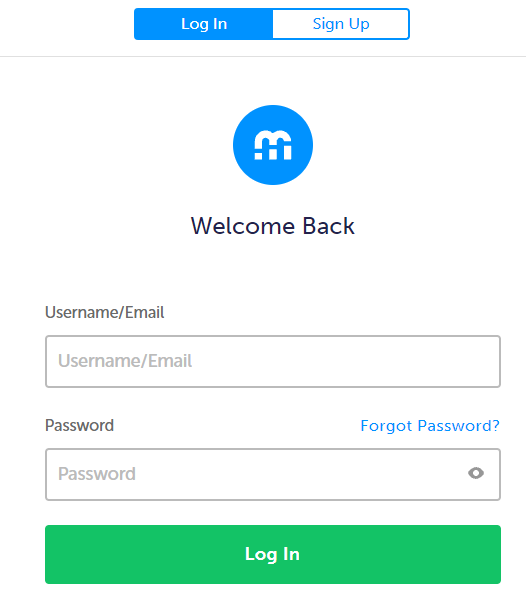 Use the drop-down to select the School (PACSD Grade 10-12 or PACSD 6-9).Then select “Create Account”.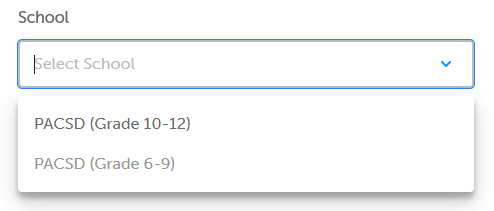 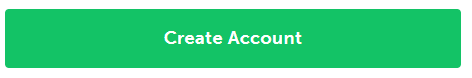 Select “Student”.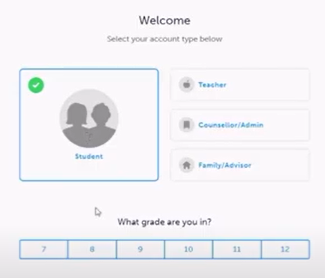 Enter your 9-digit Learning ID number supplied by the Ministry of Education.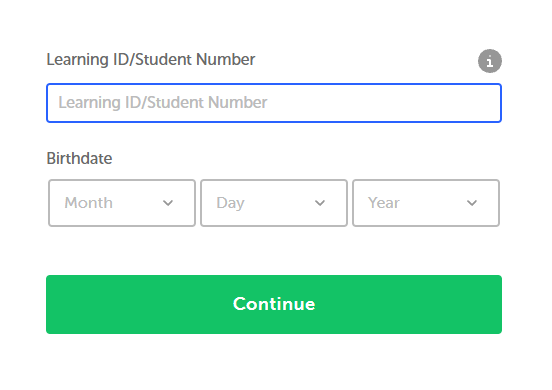 Enter your school email and create a password. Also select the applicable language.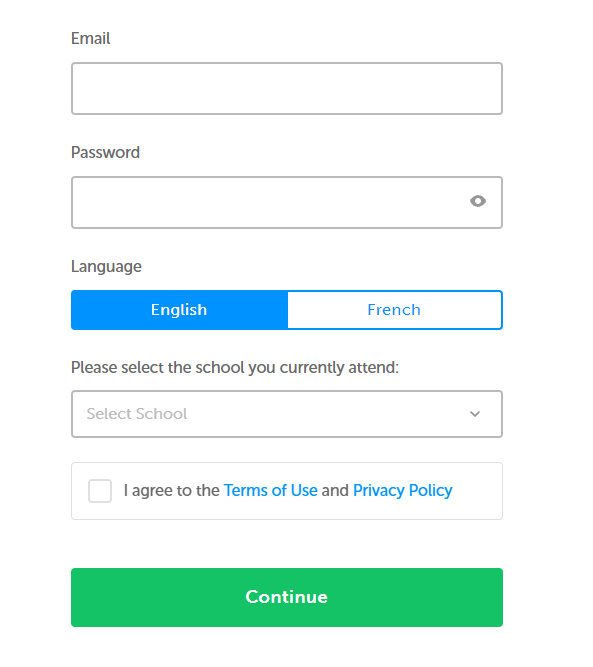 